2019年全国职业院校技能大赛中职组“网络空间安全”正式赛卷一、竞赛阶段二、拓扑图PC机环境：物理机：Windows7；虚拟机1：Ubuntu Linux 32bit（用户名：root；密码：toor）,安装工具集：Backtrack5,安装开发环境：Python3；虚拟机2：Kali1.0（用户名：root；密码：toor）；虚拟机3：Kali2.0（用户名：root；密码：toor）；虚拟机4：WindowsXP（用户名：administrator；密码：123456）。三、竞赛任务书（一）第一阶段任务书（700分）任务1. Wireshark数据包分析（100分）任务环境说明：服务器场景：PYsystem20191服务器场景操作系统：Windows（版本不详）1.使用Wireshark查看并分析PYsystem20191桌面下的capture4.pcap数据包文件，找出黑客获取到的可成功登录目标服务器FTP的账号密码，并将黑客获取到的账号密码作为Flag值（用户名与密码之间以英文逗号分隔，例如：root,toor）提交；（9分）2.继续分析数据包capture4.pcap，找出黑客使用获取到的账号密码登录FTP的时间，并将黑客登录FTP的时间作为Flag值（例如：14:22:08）提交；（13分）3.继续分析数据包capture4.pcap，找出黑客连接FTP服务器时获取到的FTP服务版本号，并将获取到的FTP服务版本号作为Flag值提交；（15分）4.继续分析数据包capture4.pcap，找出黑客成功登录FTP服务器后执行的第一条命令，并将执行的命令作为Flag值提交;（11分）5.继续分析数据包capture4.pcap，找出黑客成功登录FTP服务器后下载的关键文件，并将下载的文件名称作为Flag值提交；（13分）6.继续分析数据包capture4.pcap，找出黑客暴力破解目标服务器Telnet服务并成功获取到的用户名与密码，并将获取到的用户名与密码作为Flag值（用户名与密码之间以英文逗号分隔，例如：root,toor）提交；（9分）7.继续分析数据包capture4.pcap，找出黑客在服务器网站根目录下添加的文件，并将该文件的文件名称作为Flag值提交；（13分）8.继续分析数据包capture4.pcap，找出黑客在服务器系统中添加的用户，并将添加的用户名与密码作为Flag值（用户名与密码之间以英文逗号分隔，例如：root,toor）提交。（17分）任务2. 文件上传渗透测试（100分）任务环境说明：服务器场景：PYsystem20191服务器场景操作系统：Windows（版本不详）1.通过本地PC中渗透测试平台Kali2.0对服务器场景PYsystem20191进行网站目录暴力枚举测试（使用工具DirBuster，扫描服务器80端口），选择使用字典（使用默认字典directory-list-2.3-medium.txt）方式破解，并设置模糊测试的变量为“{dir}”，将回显信息中从上往下数第六行的数字作为Flag值提交；（11分）2.通过本地PC中渗透测试平台Kali2.0对服务器场景PYsystem20191进行网站目录暴力枚举测试（使用工具DirBuster，扫描服务器80端口），通过分析扫描结果，找到上传点并使用火狐浏览器访问包含上传点的页面，并将访问成功后的页面第一行的第一个单词作为Flag值提交；（13分）3.访问成功后上传名为backdoor.php的php一句话木马至服务器，打开控制台使用网站安全狗检测本地是否存在木马，若检测出存在木马，则将木马所在的绝对路径作为Flag值提交，若未检测出木马则提交false；（15分）4.通过本地PC中渗透测试平台Kali2.0对服务器场景PYsystem20191进行文件上传渗透测试，使用工具weevely在/目录下生成一个木马，木马名称为backdoor.php，密码为pass，该操作使用命令中固定不变的字符串作为Flag值提交；（17分）5.上传使用weevely生成的木马backdoor1.php至服务器中，打开控制台使用网站安全狗检测本地是否存在木马，若检测出存在木马，则将木马所在的绝对路径作为Flag值提交，若未检测出木马则提交false；（11分）6.通过本地PC中渗透测试平台Kali2.0对服务器场景PYsystem20191进行文件上传渗透测试（使用工具weevely，连接目标服务器上的木马文件），连接成功后将目标服务器主机名的字符串作为Flag值提交；（11分）7.开启网站安全狗的所有防护，再次使用weevely生成一个新的木马文件并将其上传至目标服务器，将上传后页面提示的第二行内容作为Flag值提交；（13分）8.开启网站安全狗的所有防护，再次使用weevely生成木马文件并将其上传至目标服务器，要求能够上传成功，将生成该木马必须要使用的参数作为Flag值提交。（9分）任务3. Web渗透测试（100分）任务环境说明：服务器场景：PYsystem20192（用户名：root；密码：123456）服务器场景操作系统：PYsystem20192（版本不详）1.通过本地PC中渗透测试平台Kali1.0对服务器场景PYsystem20192进行Web渗透测试（使用工具w3af的对目标Web服务器进行审计），在w3af的命令行界面下，使用命令列出所有用于审计的插件，将该操作使用的命令作为Flag值提交；（9分）2.通过本地PC中渗透测试平台Kali1.0对服务器场景PYsystem20192进行Web渗透测试，使用工具w3af对Web服务器进行审计，在w3af的命令行界面下加载爬行模块来搜集phpinfo信息及蜘蛛爬行数据，将该操作使用的命令作为Flag值提交；（11分）3.通过本地PC中渗透测试平台Kali1.0对服务器场景PYsystem20192进行Web渗透测试，使用工具w3af对Web服务器进行审计，在w3af的命令行界面下启用审计插件sql盲注、命令注入及sql注入来测试服务器网站安全性，并将该操作使用的命令作为Flag值提交；（13分）4.通过本地PC中渗透测试平台Kali1.0对服务器场景PYsystem20192进行Web渗透测试，使用工具w3af对Web服务器进行审计，在w3af的命令行界面下设置目标服务器地址启动扫描，将该操作使用命令中固定不变的字符串作为Flag值提交；（11分）5.在本地PC渗透测试平台Kali1.0中对审计结果进行查看，将审计结果中含有漏洞的URL地址作为Flag值（提交答案时IP用192.168.80.1代替，例如http://192.168.80.1/login.php）提交；（17分）6.在第5题的基础上，进入exploit模式，加载sqlmap模块对网站进行SQL注入测试，将载入sqlmap模块对网站进行SQL注入测试需要使用的命令作为Flag值提交；（9分）7.通过本地PC中渗透测试平台Kali1.0对服务器场景PYsystem20192进行SQL注入测试，将数据库最后一个库的库名作为Flag值提交； （19分）8.通过本地PC中渗透测试平台Kali1.0对服务器场景PYsystem20192进行SQL注入测试，将数据库的root用户密码作为Flag值提交。 （11分）任务4. Windows操作系统渗透测试（100分）任务环境说明：服务器场景：PYsystem20194服务器场景操作系统：Windows（版本不详）1.通过本地PC中渗透测试平台Kali2.0对服务器场景PYsystem20194进行系统服务及版本扫描渗透测试，并将该操作显示结果中445端口对应的服务版本信息字符串作为Flag值提交；（7分）2.通过本地PC中渗透测试平台Kali2.0对服务器场景PYsystem20194进行渗透测试，将该场景网络连接信息中的DNS信息作为Flag值 (例如：114.114.114.114) 提交；（9分）3.通过本地PC中渗透测试平台Kali2.0对服务器场景PYsystem20194进行渗透测试，将该场景桌面上111文件夹中唯一一个后缀为.docx文件的文件名称作为Flag值提交；（11分）4.通过本地PC中渗透测试平台Kali2.0对服务器场景PYsystem20194进行渗透测试，将该场景桌面上111文件夹中唯一一个后缀为.docx文件的文档内容作为Flag值提交；（15分）5.通过本地PC中渗透测试平台Kali2.0对服务器场景PYsystem20194进行渗透测试，将该场景桌面上222文件夹中唯一一个图片中的英文单词作为Flag值提交；（17分）6.通过本地PC中渗透测试平台Kali2.0对服务器场景PYsystem20194进行渗透测试，将该场景中的当前最高账户管理员的密码作为Flag值提交；（20分）7.通过本地PC中渗透测试平台Kali2.0对服务器场景PYsystem20194进行渗透测试，将该场景中回收站内文件的文档内容作为Flag值提交。（21分）任务5. Linux操作系统渗透测试（100分）任务环境说明：服务器场景：PYsystem20195服务器场景操作系统：Linux（版本不详）1.通过本地PC中渗透测试平台Kali2.0对服务器场景PYsystem20195进行系统服务及版本扫描渗透测试，并将该操作显示结果中21端口对应的服务版本信息字符串作为Flag值提交；（5分）2.通过本地PC中渗透测试平台Kali2.0对服务器场景PYsystem20195进行渗透测试，将该场景/home/guest目录中唯一一个后缀为.pdf文件的文件名称作为Flag值提交；（7分）3.通过本地PC中渗透测试平台Kali2.0对服务器场景PYsystem20195进行渗透测试，将该场景/home/guest目录中唯一一个后缀为.pdf文件的文件内容作为Flag值提交；（9分）4.通过本地PC中渗透测试平台Kali2.0对服务器场景PYsystem20195进行渗透测试，将该场景/var/www目录中唯一一个后缀为.bmp文件的文件名称作为Flag值提交；（7分）5.通过本地PC中渗透测试平台Kali2.0对服务器场景PYsystem20195进行渗透测试，将该场景/var/www目录中唯一一个后缀为.bmp的图片文件中的英文单词作为Flag值提交；（9分）6.通过本地PC中渗透测试平台Kali2.0对服务器场景PYsystem20195进行渗透测试，将该场景/var/vsftpd目录中唯一一个后缀为.docx文件的文件名称作为Flag值提交；（8分）7.通过本地PC中渗透测试平台Kali2.0对服务器场景PYsystem20195进行渗透测试，将该场景/var/vsftpd目录中唯一一个后缀为.docx文件的文件内容作为Flag值提交；（11分）8.通过本地PC中渗透测试平台Kali2.0对服务器场景PYsystem20195进行渗透测试，将该场景/root目录中唯一一个后缀为.txt文件的文件名称作为Flag值提交；（21分）9.通过本地PC中渗透测试平台Kali2.0对服务器场景PYsystem20195进行渗透测试，将该场景/root目录中唯一一个后缀为.txt文件的文件内容作为Flag值提交。（23分）任务6. 网络协议栈渗透测试（100分）任务环境说明：攻击机：注意：攻击机须使用物理机中的虚拟机物理机操作系统：Windows7 虚拟机操作系统：Ubuntu Linux 32bit虚拟机操作系统安装工具1：Python3虚拟机操作系统安装工具2：Wireshark虚拟机网卡与物理机网卡之间的关系：Bridge（桥接）用户名：root，密码：123456靶机：服务器场景：PYsystem20196服务器场景操作系统：Microsoft Windows2003 Server服务器场景FTP下载服务用户名：anonymous，密码：123456服务器场景FTP下载服务端口：21211.从靶机服务器场景FTP服务器中下载文件smurf.py，编辑该Python程序文件，使该程序实现通过UDP对靶机服务器场景进行DOS（拒绝服务）渗透测试的功能，填写该文件当中空缺的F1字符串，将该字符串通过SHA256运算后返回哈希值的十六进制结果作为Flag值（形式：十六进制字符串）提交；（7分）2.继续编辑命名为smurf.py的Python程序文件，使该程序实现通过UDP对靶机服务器场景进行DOS（拒绝服务）渗透测试的功能，填写该文件当中空缺的F2字符串，将该字符串通过SHA256运算后返回哈希值的十六进制结果作为Flag值（形式：十六进制字符串）提交；（7分）3.继续编辑命名为smurf.py的Python程序文件，使该程序实现通过UDP对靶机服务器场景进行DOS（拒绝服务）渗透测试的功能，填写该文件当中空缺的F3字符串，将该字符串通过SHA256运算后返回哈希值的十六进制结果作为Flag值（形式：十六进制字符串）提交；（9分）4.继续编辑命名为smurf.py的Python程序文件，使该程序实现通过UDP对靶机服务器场景进行DOS（拒绝服务）渗透测试的功能，填写该文件当中空缺的F4字符串，将该字符串通过SHA256运算后返回哈希值的十六进制结果作为Flag值（形式：十六进制字符串）提交；（9分）5.通过Python解释器执行smurf.py，并打开Wireshark监听网络流量，分析通过程序文件smurf.py产生的ICMP流量，并将该ICMP数据对象中的Code属性值通过SHA256运算后返回哈希值的十六进制结果作为Flag值（形式：十六进制字符串）提交；（11分）6.继续从靶机服务器场景FTP服务器中下载文件scansion.py，编辑该Python程序文件，使该程序实现对靶机服务器场景进行扫描渗透测试的功能，填写该文件当中空缺的F1字符串，将该字符串通过SHA256运算后返回哈希值的十六进制结果作为Flag值（形式：十六进制字符串）提交；（7分）7.继续编辑命名为scansion.py的Python程序文件，使该程序实现对靶机服务器场景进行扫描渗透测试的功能，填写该文件当中空缺的F2字符串，将该字符串通过SHA256运算后返回哈希值的十六进制结果作为Flag值（形式：十六进制字符串）提交；（7分）8.继续编辑命名为scansion.py的Python程序文件，使该程序实现对靶机服务器场景进行扫描渗透测试的功能，填写该文件当中空缺的F3字符串，将该字符串通过SHA256运算后返回哈希值的十六进制结果作为Flag值（形式：十六进制字符串）提交；（7分）9.继续编辑命名为scansion.py的Python程序文件，使该程序实现对靶机服务器场景进行扫描渗透测试的功能，填写该文件当中空缺的F4字符串，将该字符串通过SHA256运算后返回哈希值的十六进制结果作为Flag值（形式：十六进制字符串）提交；（7分）10.继续编辑命名为scansion.py的Python程序文件，使该程序实现对靶机服务器场景进行扫描渗透测试的功能，填写该文件当中空缺的F5字符串，将该字符串通过SHA256运算后返回哈希值的十六进制结果作为Flag值（形式：十六进制字符串）提交；（9分）11.继续编辑命名为scansion.py的Python程序文件，使该程序实现对靶机服务器场景进行扫描渗透测试的功能，填写该文件当中空缺的F6字符串，将该字符串通过SHA256运算后返回哈希值的十六进制结果作为Flag值（形式：十六进制字符串）提交；（9分）12.通过Python解释器执行程序文件scansion.py，将该程序文件执行后的显示结果中，找到关键字Word1和关键字Word2对应的字符串填入以下形式（Word1对应的字符串: Word2对应的字符串），并将该形式字符串通过SHA256运算后返回哈希值的十六进制结果作为Flag值（形式：十六进制字符串）提交。（11分）任务7. 系统综合渗透测试及安全加固（100分）	任务环境说明：攻击机：注意：攻击机须使用物理机中的虚拟机物理机操作系统：Windows7 虚拟机操作系统：Ubuntu Linux 32bit虚拟机操作系统安装工具1：Python3虚拟机操作系统安装工具2：Wireshark虚拟机网卡与物理机网卡之间的关系：Bridge（桥接）用户名：root，密码：123456靶机：服务器场景：PYsystem20197服务器场景操作系统：Microsoft WindowsXP1.在攻击机端通过渗透测试方法登录靶机服务器场景，将成功登录后，操作系统桌面显示的字符串通过SHA256运算后返回哈希值的十六进制结果作为Flag值（形式：十六进制字符串）提交；（7分）2.从靶机服务器场景编辑文件C:\Appserv\www\WebSeep.php，编辑该PHP程序文件，使该程序实现能够同时实现对SQL注入渗透测试和XSS渗透测试的安全防护，填写该文件当中空缺的F1字符串，将该字符串通过SHA256运算后返回哈希值的十六进制结果作为Flag值（形式：十六进制字符串）提交；（7分）3.继续编辑本任务第2题中的PHP程序文件，使该程序实现能够同时实现对SQL注入渗透测试和XSS渗透测试的安全防护，填写该文件当中空缺的F2字符串，将该字符串通过SHA256运算后返回哈希值的十六进制结果作为Flag值（形式：十六进制字符串）提交；（7分）4.继续编辑本任务第2题中的PHP程序文件，使该程序实现能够同时实现对SQL注入渗透测试和XSS渗透测试的安全防护，填写该文件当中空缺的F3字符串，将该字符串通过SHA256运算后返回哈希值的十六进制结果作为Flag值（形式：十六进制字符串）提交；（7分）5.继续编辑本任务第2题中的PHP程序文件，使该程序实现能够同时实现对SQL注入渗透测试和XSS渗透测试的安全防护，填写该文件当中空缺的F4字符串，将该字符串通过SHA256运算后返回哈希值的十六进制结果作为Flag值（形式：十六进制字符串）提交；（9分）6.从靶机服务器场景中找到文件C:\PenetrationTest\PenetrationTest.c，编辑该C程序源文件，使该程序实现对靶机服务器场景是否存在缓冲区溢出漏洞进行安全测试，填写该文件当中空缺的F1字符串，将该字符串通过SHA256运算后返回哈希值的十六进制结果作为Flag值（形式：十六进制字符串）提交；（7分）7.继续编辑本任务第6题中的C程序源文件，使该程序实现对靶机服务器场景是否存在缓冲区溢出漏洞进行安全测试，填写该文件当中空缺的F2字符串，将该字符串通过SHA256运算后返回哈希值的十六进制结果作为Flag值（形式：十六进制字符串）提交；（7分）8.继续编辑本任务第6题中的C程序源文件，使该程序实现对靶机服务器场景是否存在缓冲区溢出漏洞进行安全测试，填写该文件当中空缺的F3字符串，将该字符串通过SHA256运算后返回哈希值的十六进制结果作为Flag值（形式：十六进制字符串）提交；（7分）9.继续编辑本任务第6题中的C程序源文件，使该程序实现对靶机服务器场景是否存在缓冲区溢出漏洞进行安全测试，填写该文件当中空缺的F4字符串，将该字符串通过SHA256运算后返回哈希值的十六进制结果作为Flag值（形式：十六进制字符串）提交；（7分）10.继续编辑本任务第6题中的C程序源文件，使该程序实现对靶机服务器场景是否存在缓冲区溢出漏洞进行安全测试，填写该文件当中空缺的F5字符串，将该字符串通过SHA256运算后返回哈希值的十六进制结果作为Flag值（形式：十六进制字符串）提交；（7分）11.继续编辑本任务第6题中的C程序源文件，使该程序实现对靶机服务器场景是否存在缓冲区溢出漏洞进行安全测试，填写该文件当中空缺的F6字符串，将该字符串通过SHA256运算后返回哈希值的十六进制结果作为Flag值（形式：十六进制字符串）提交；（7分）12.使用靶机服务器场景中的Microsoft Visual C++编译器对以上6-11小题中编辑的PenetrationTest.c源文件进行编译、链接，使程序运行转入执行操作系统Shell程序，将操作系统弹出的Shell系统提示符字符串通过SHA256运算后返回哈希值的十六进制结果作为Flag值（形式：十六进制字符串）提交；（10分）13.对以上靶机服务器场景出现的缓冲区溢出漏洞进行安全加固，找到解决该问题需要修改的操作系统配置文件，将完整的配置文件的文件名字符串通过SHA256运算后返回哈希值的十六进制结果作为Flag值（形式：十六进制字符串）提交。（11分）（二）第二阶段任务书（300分）假定各位选手是某电子商务企业的信息安全工程师，负责企业某些服务器的安全防护，该服务器可能存在着各种问题和漏洞。你需要尽快对该服务器进行安全加固，15分钟之后将会有其它参赛队选手对这些服务器进行渗透。根据《赛场参数表》提供的第二阶段的信息，请使用PC的谷歌浏览器登录实战平台。靶机服务器环境说明：场景1：CentOS2019024（无法打开控制台操作该靶机，只能获取到该靶机的IP，选手需要通过其他方法进入靶机才能进行加固），服务器操作系统：CentOS（版本不详）；场景2：Windows2019024（无法打开控制台操作该靶机，只能获取到该靶机的IP，选手需要通过其他方法进入靶机才能进行加固），服务器场景操作系统：Windows（版本不详）。注意事项：1.不能对裁判服务器进行攻击，警告一次后若继续攻击将判令该参赛队离场；2.Flag值为每台靶机服务器的唯一性标识，每台靶机服务器仅有1个；3.靶机服务器的Flag值存放在/root/flagvalue.txt文件或C:\flagvalue.txt文件中；4.在登录自动评分系统后，提交对手靶机服务器的Flag值，同时需要指定对手靶机服务器的IP地址；5. CentOS2019024靶机服务器如下服务及端口不允许关闭：80、3306、7000-8000双向、8080；Windows2019024靶机服务器如下服务及端口不允许关闭：21、80、7000-8000双向；6.系统加固时需要保证靶机对外提供服务的可用性，服务只能更改配置，不允许更改内容；7.本环节是对抗环节，不予补时。可能的漏洞列表如下：1.服务器中的漏洞可能是常规漏洞也可能是系统漏洞；2.靶机服务器上的网站可能存在命令注入的漏洞，要求选手找到命令注入的相关漏洞，利用此漏洞获取一定权限;3.靶机服务器上的网站可能存在文件上传漏洞，要求选手找到文件上传的相关漏洞，利用此漏洞获取一定权限;4.靶机服务器上的网站可能存在文件包含漏洞，要求选手找到文件包含的相关漏洞，与别的漏洞相结合获取一定权限并进行提权;5.操作系统提供的服务可能包含了远程代码执行的漏洞，要求用户找到远程代码执行的服务，并利用此漏洞获取系统权限;6.操作系统提供的服务可能包含了缓冲区溢出漏洞，要求用户找到缓冲区溢出漏洞的服务，并利用此漏洞获取系统权限;7.操作系统中可能存在一些系统后门，选手可以找到此后门，并利用预留的后门直接获取到系统权限。评分说明：规则1：每提交1次对手靶机服务器的Flag值增加2分，每当被对手提交1次自身靶机服务器的Flag值扣除2分，每个对手靶机服务器的Flag值只能提交一次；规则2：系统自动启动违规检测和扣分机制，如发现如下违规行为，系统均给予自动扣分，每检测到一次违规行为扣除一次分数，扣分明细显示在违规记录中，计算在第二阶段总成绩中：1）攻防阶段启用Flag检测机制，如发现Flag异常（譬如：删除、修改、移动、杀进程），记为一次违规行为，每次扣分3分；2）攻防阶段启用服务端口检测机制，如发现关闭题目要求开启的端口，记为一次违规行为，每端口每次扣分1分；3）攻防阶段靶机服务器IP地址为DHCP自动获取，不允许修改，如修改触发上述所有检测机制； 4）在加固时间后，选手自己关闭靶机服务器或被他人关闭，触发上述所有检测机制，且裁判员不予帮助重启。规则3：第二阶段总分为300分，初始分为100分。在实际得分和大屏显示中，某选手得分可能会显示负分或者超过300分；凡是负分的，本阶段评判成绩一律为0分；凡是超过300分的，本阶段评判成绩一律为300分；0-300分的评判成绩保持不变。四、答案五、评分标准1.评分阶段2.第一阶段评分规则规则1：第一阶段总分为700分,分为7个任务，每道题细分在赛题中标明；规则2：系统自动评分和排名，显示在大屏幕上；规则3：同分的选手会根据系统提供的答题时间进行排名，答题时间为最后一个正确FLAG值提交的时间，先提交者排名靠前。3.第二阶段评分规则规则1：第二阶段总分为300分，初始分为100分；规则2：每提交1次对手靶机的FLAG值得分，每当被对手提交1次自身靶机的FLAG值扣分，每个对手靶机的FLAG值只能提交一次，得分和扣分的具体分值在赛题中标明；规则3：系统自动启动违规检测和扣分机制，如发现如下违规行为，系统均给予自动扣分，每检测到一次违规行为扣除一次分值，扣分明细显示在扣分榜中，记录在第二阶段总成绩中：1）攻防阶段启用FLAG检测机制，如发现FLAG异常（譬如：删除、修改、杀进程），记为一次违规行为，扣除相应分值；2）攻防阶段启用服务端口检测机制，如发现关闭题目要求开启的端口，记为一次违规行为，扣除相应分值；3）攻防阶段靶机IP参数不允许修改，如修改记为一次违规行为，扣除相应分值；4）在加固时间后，选手自己关闭靶机或被他人关闭，均记为三次违规行为，扣除相应分值，且裁判员不予帮助重启。规则4：选手的得分显示在大屏，某选手的显示成绩可能会显示负分或者超过300分；凡是负分的，本阶段“复核成绩”一律为0分；凡是超过300分的，本阶段“复核成绩”一律为300分；选手成绩排名次序保持不变，得分相同的选手根据“显示成绩”以及得分时间点不同而排名不同。【注】显示成绩：这是系统自动打出的分值，会显示在大屏幕上，分值可能是负值，可能是超过第二阶段满分300分的分值；复核成绩：分值在0-300分之间，是裁判长根据系统导出的成绩进行修订，保证第二阶段成绩不影响其他阶段成绩。4.整体合分规则规则1：最终成绩由第一阶段成绩和第二阶段复核成绩相加得来，如果总分相同，以第二阶段复核成绩高低排序，第二阶段复核成绩高者靠前；规则2：如果第二阶段复核成绩也相同，以第二阶段提交正确FLAG值（显示成绩）高低排序，显示成绩高者排名靠前；规则3：第二阶段提交正确FLAG值（显示成绩）相同，以第二阶段提交最后一个正确的FALG时间排序，先完成者排名靠前。5.成绩录入规则规则1：成绩录入系统的分值不能相同；规则2：同分选手，按照排名顺序，从最后一位选手开始，排名每靠前一位，增加0.01分录入系统。竞赛阶段任务阶段竞赛任务竞赛时间分值第一阶段单兵模式系统渗透测试任务1Wireshark数据包分析100分钟100第一阶段单兵模式系统渗透测试任务2文件上传渗透测试100分钟100第一阶段单兵模式系统渗透测试任务3Web渗透测试100分钟100第一阶段单兵模式系统渗透测试任务4Windows操作系统渗透测试100分钟100第一阶段单兵模式系统渗透测试任务5Linux操作系统渗透测试100分钟100第一阶段单兵模式系统渗透测试任务6网络协议栈渗透测试100分钟100第一阶段单兵模式系统渗透测试任务7系统综合渗透测试及安全加固100分钟100备战阶段攻防对抗准备工作攻防对抗准备工作20分钟0第二阶段分组对抗系统加固：15分钟系统加固：15分钟60分钟300第二阶段分组对抗渗透测试：45分钟渗透测试：45分钟60分钟300任务类型任务名称答案分值单兵闯关任务1.Wireshark数据包分析admin,admin6543219单兵闯关任务1.Wireshark数据包分析01:33:0813单兵闯关任务1.Wireshark数据包分析3.0.215单兵闯关任务1.Wireshark数据包分析dir11单兵闯关任务1.Wireshark数据包分析flag12313单兵闯关任务1.Wireshark数据包分析root,toor6543219单兵闯关任务1.Wireshark数据包分析admin65432113单兵闯关任务1.Wireshark数据包分析user123,12345617单兵闯关任务2.文件上传渗透测试20011单兵闯关任务2.文件上传渗透测试Upload13单兵闯关任务2.文件上传渗透测试c:/appserv/www/uploadfile/uploads/uploads/backdoor.php15单兵闯关任务2.文件上传渗透测试weevely generate pass /backdoor.php17单兵闯关任务2.文件上传渗透测试c:/appserv/www/uploadfile/uploads/uploads/backdoor.php11单兵闯关任务2.文件上传渗透测试PC624954611单兵闯关任务2.文件上传渗透测试Upload failed13单兵闯关任务2.文件上传渗透测试generate.img9单兵闯关任务3.Web渗透测试list audit9单兵闯关任务3.Web渗透测试crawl phpinfo web_spider11单兵闯关任务3.Web渗透测试audit blind_sqli os_commanding sqli13单兵闯关任务3.Web渗透测试set target11单兵闯关任务3.Web渗透测试http://192.168.80.1/checklogin.php17单兵闯关任务3.Web渗透测试exploit sqlmap9单兵闯关任务3.Web渗透测试mysql19单兵闯关任务3.Web渗透测试v5a4r8e2w5u911单兵闯关任务4.Windows操作系统渗透测试Microsoft IIS httpd7单兵闯关任务4.Windows操作系统渗透测试59.51.78.2109单兵闯关任务4.Windows操作系统渗透测试bpemtasxp11单兵闯关任务4.Windows操作系统渗透测试Vbaernyalsdb15单兵闯关任务4.Windows操作系统渗透测试encourage17单兵闯关任务4.Windows操作系统渗透测试xcvfdsrewq468220单兵闯关任务4.Windows操作系统渗透测试jhrstbnsrtyu21单兵闯关任务5.Linux操作系统渗透测试vsftpd 2.3.45单兵闯关任务5.Linux操作系统渗透测试reuwaepl7单兵闯关任务5.Linux操作系统渗透测试ysdrjsix9单兵闯关任务5.Linux操作系统渗透测试fasrewth7单兵闯关任务5.Linux操作系统渗透测试determined9单兵闯关任务5.Linux操作系统渗透测试yerekwqo8单兵闯关任务5.Linux操作系统渗透测试pcoehter11单兵闯关任务5.Linux操作系统渗透测试qadjfwtc21单兵闯关任务5.Linux操作系统渗透测试peryzied23单兵闯关任务6.网络协议栈渗透测试00f8b8eca3f611434471e1a2d53e94515dec6e4605d718083181cc91609cb3807单兵闯关任务6.网络协议栈渗透测试215458e5cca7a3d187aef22d998107a4cfb3bc5494785529b0b2a0287efd751f7单兵闯关任务6.网络协议栈渗透测试f8f32646c59344968d83a0af87df374eb4926871b43740534b2f5d30fed718449单兵闯关任务6.网络协议栈渗透测试cf8403c540131933c46bce24dba0d8511efca3c74b1b780023bc842b0d8de2069单兵闯关任务6.网络协议栈渗透测试5feceb66ffc86f38d952786c6d696c79c2dbc239dd4e91b46729d73a27fb57e911单兵闯关任务6.网络协议栈渗透测试beb37b789e6f7fec03cff80ae91911eb913882d5dbc7843f573a90f19a6eb1c37单兵闯关任务6.网络协议栈渗透测试53f81a436a01c22280fa10fd83fd22f15e201d51197155eed4cf861bdc9d3bf77单兵闯关任务6.网络协议栈渗透测试ed7f0d0a5fe6e102f4a7085adaf9436d5f6f901798324aa845564003991be86e7单兵闯关任务6.网络协议栈渗透测试7dfd17a08827e16aa3437d01445e696026a72b2c32354effa49e7076a23e841b7单兵闯关任务6.网络协议栈渗透测试0b9ce1a88cb0d227f8d60c8ea9747ea985d7c961951511a1e6ae296f95551de79单兵闯关任务6.网络协议栈渗透测试628218ffa16cbf38457cf85c2b67a820819a0915a29df23652cc407aa9af8c459单兵闯关任务6.网络协议栈渗透测试508feb7d8e25fb1793c0ce54f6c80a58d3cc79a8fb45e6b0066d0f9bfdc4e8cc11单兵闯关任务7.系统综合渗透测试及安全加固c4e7841bfb5dd083a1bfc302969d12993dea68339e6744fc41681a6c7149c2f57单兵闯关任务7.系统综合渗透测试及安全加固3ebd47a16db21084cde87b984ab71750738d7bfb05d104663951b2eaac14af987单兵闯关任务7.系统综合渗透测试及安全加固41271d7be3eeb63af0307882a7187ba23535f9d4dbda2c907f89baf28f219cd77单兵闯关任务7.系统综合渗透测试及安全加固c854f3d2dda026a3e1ce20ec670bff86fbb5f23350b83f7f9d5cc273dc4967737单兵闯关任务7.系统综合渗透测试及安全加固52c01c47b4a6aad7a5d670f70fe7ed7367b44c91f787589c1fc932918e7baa8d9单兵闯关任务7.系统综合渗透测试及安全加固714620fc991e71cb230adfc59e00a0476ad519f8712c0789209ded66f515391f7单兵闯关任务7.系统综合渗透测试及安全加固70f00d10f2f7b8d54697726b86ba7b88eced6e49537767659afd62ac8804b0c17单兵闯关任务7.系统综合渗透测试及安全加固d5821bc4d42a7df4a4fabb6bc41187d12d919a255fca524f96e2ae0b7392a50e7单兵闯关任务7.系统综合渗透测试及安全加固1b1bf6e9e404262bd433c4f5d6419f96b9cc3b12c869584ab733d152a2ac13527单兵闯关任务7.系统综合渗透测试及安全加固1e2fcedea0a416a386176b8c4a83bbb73bfca99576dc0287c8db12a765946f427单兵闯关任务7.系统综合渗透测试及安全加固211873ee4872dc13ce24006b16a5fe079f4651e96ee2a8b2fa90dd2de9d185bb7单兵闯关任务7.系统综合渗透测试及安全加固dd18967e9219d576416d4a9b6473aa7e6737de350583320c72169e1b844002d310单兵闯关任务7.系统综合渗透测试及安全加固d04547565d2a049d793915b59329a5e7dfc26cbbd370f87fbfdec4c68f9e906311分组混战分组混战任务1原始码6543212分组混战分组混战任务2原始码1234562竞赛阶段阶段名称任务阶段分值评分方式第一阶段权重70%单兵模式系统渗透测试任务1100机考评分第一阶段权重70%单兵模式系统渗透测试任务2100机考评分第一阶段权重70%单兵模式系统渗透测试任务3100机考评分第一阶段权重70%单兵模式系统渗透测试任务4100机考评分第一阶段权重70%单兵模式系统渗透测试任务5100机考评分第一阶段权重70%单兵模式系统渗透测试任务6100机考评分第一阶段权重70%单兵模式系统渗透测试任务7100机考评分第二阶段权重30%分组对抗系统攻防演练300机考评分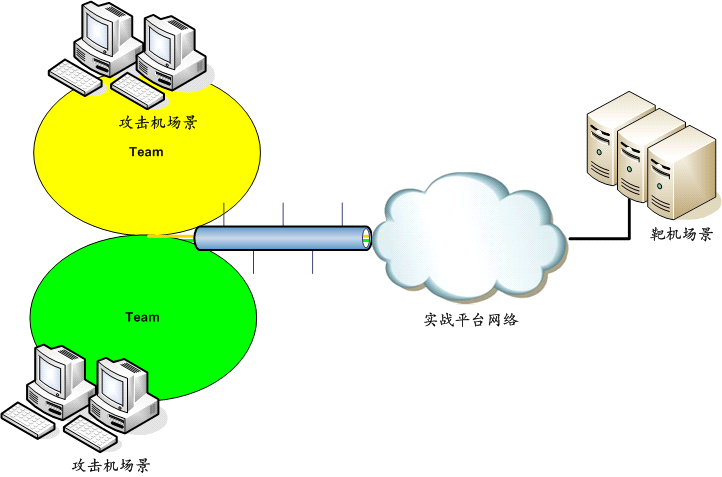 